A MAGYAR CURLING SZÖVETSÉG ETIKAI ÉS GYERMEKVÉDELMISZABÁLYZATA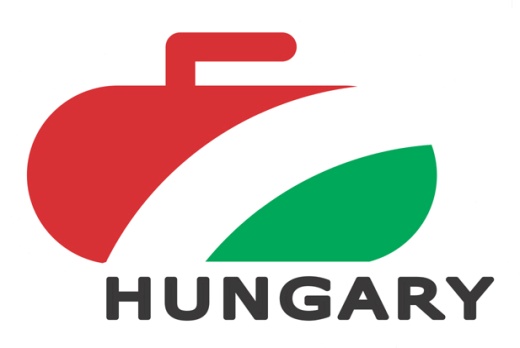 Jóváhagyta a Magyar Curling Szövetség elnöksége  …2017. (….) számú határozatával. A szabályzat 2017. ….től hatályos. p.h.A kiadmány hiteléül: 							  Bukta Zsuzsanna 						        Magyar Curling Szövetség 								ElnökBEVEZETÉSA Magyar Curling Szövetség (a továbbiakban: MCSZ) Elnöksége az Alapszabály 21.§ (2/a) bekezdés pontjában meghatározott hatáskörében eljárva, a sportról szóló 2004. évi I. törvény (a továbbiakban: Sporttörvény) 23. § (1) bekezdés i) pontjában meghatározott kötelezettség alapján az alábbi Etikai és Gyermekvédelmi Szabályzatot (a továbbiakban: Szabályzat) fogadja elJelen Szabályzat elsődleges célja, hogy elősegítse és ösztönözze a curling sportágra vonatkozó szabályok, szabályzatok betartását, a curling erkölcsi etikai normáinak betartását, a Szövetség célkitűzéseivel való azonosulást, valamint a curling sportágban tevékenységet folytató, 18. életévét be nem töltött személyek védelmét (továbbiakban: gyermekvédelem). Az MCSZ Etikai és Gyermekvédelmi Szabályzatában meghatározott vétségek megszegése esetén a vétségek elkövetőjével szemben az MCSZ Fegyelmi Szabályzata szerinti fegyelmi eljárás lefolytatásának van helye.Jelen Szabályzat meghatározza azokat a normákat melyek a curling sportágban kötelezőek, és meghatározza azt, mely normák megsértése von maga után fegyelmi felelősségre vonást.Jelen Szabályzat meghatározza továbbá azokat a gyermekvédelmi szabályokat, melyek betartása a curling sportágban valamennyi gyermekkel foglalkozó sportszakember számára edzésen, versenyen és azon kívül kötelezőek, és amelyek be nem tartása, illetőleg megsértése fegyelmi felelősségre vonást von maga után.A SZABÁLYZAT HATÁLYA2.§A jelen szabályzatban meghatározott etikai normákat és gyermekvédelmi szabályokat be kell tartani:a) 	mindazokon az eseményeken, melyek az MCSZ versenynaptárában szerepelnek, továbbá mindazokon a nemzetközi curling versenyeken, eseményeken, melyek az MCSZ versenynaptárában nem szerepelnek,b)	 az MCSZ által kiírt, szervezett vagy rendezett – versenynaptárban nem szereplő – sporteseményeken, rendezvényeken,c)	az MCSZ által szervezett edzőtáborokban, edzéseken,d) 	az MCSZ testületi ülésein, konferenciáin, bizottsági üléseken,e) 	az MCSZ által vagy megbízásából, illetőleg állami vagy más sportszervezet által vagy szponzori szerződés alapján szervezett eseményeken (fogadás, díjkiosztó, stb.),f) 	az MCSZ tagszervezeteiben zajló edzések, sportesemények során,g)	más sportág sporteseményein,h)	minden egyéb nyilvános szereplésen,i) 	minden egyéb olyan alkalommal, melyen a sportoló, tisztségviselő, sportszakember ilyen minőségében van jelen,j) 	a gyermekvédelmi szabályok tekintetében minden gyermekkel összefüggő magatartási helyzetre, beleértve az a-i) pontban meghatározott eseményeken, tevékenységeken túl az edzésen, versenyen, sportág-népszerűsítő eseményen kívül gyermekkel történő találkozás, élőszóban, telefonon, elektronikus felületen, közösségi oldalakon, stb. történő kommunikáció esetében.3.§(1) 	A sportoló, tisztségviselő, sportszakember kötelesa) 	azonosulni a sport, ezen belül a WCF (World Curling Federation,) és az MCSZ általános céljaival és konkrét célkitűzéseivel,b)  	tiszteletben tartani az olimpiai eszméket, betartani az Olimpiai Charta előírásait,c)	tiszteletben tartani és megbecsülni a sport, a fairplay szabályait, nemzeti válogatottat,d) 	betartani az MCSZ rá vonatkozó szabályzatait,e) 	tartózkodni a szabályzatok és versenyszabályok kijátszásától, tisztelettel viselkedni a versenybírókkal, illetőleg a verseny rendezésében közreműködő személyekkel, tiszteletben tartani a verseny időrendjét,- beleértve érintettség esetén az eredményhirdetésen való pontos megjelenést,f)	 példamutató magatartást tanúsítani a fiatal sportolók, sporttársai, szakembertársai és tisztségviselő társai felé.g)	tartózkodni más egyesületek, sportklubok nyilvánosan negatív színben feltüntetésétől, érdekeinek szándékos és rosszhiszemű sértésétől.(2) 	a gyermekkel foglalkozó sportszakember a gyermek érdekeinek biztosításával, előtérbe helyezésével köteles betartani továbbá az alábbi gyermekvédelmi szabályokat:a)	 tilos a gyermeket bármilyen módon bántalmazni, beleértve a fizikai, érzelmi bántalmazást, szexuális zaklatást b)	 tilos a gyermekkel szemben fenyegetést, kényszert alkalmazni, kivéve a gyermek életmentését vagy testi épségének védelmét szolgáló rendkívüli helyzetet (vízből mentés, baleset elkerülése stb.)c) 	tilos a gyermeket emberi méltóságában sértő, becsmérlő kifejezésekkel illetni,d) 	a gyermekkel foglalkozó sportszakembernek nyitottnak kell lennie, hogy a gyermek teljesítményét korának megfelelően, lehetőleg építő jellegű visszajelzésekkel értékelje, a gyermeknek lehetőséget kell adnia, hogy problémájával megkereshesse,e) 	a gyermekkel foglalkozó sportszakember köteles felhívni a gyermek figyelmét a tiltott teljesítményfokozók egészségügyi kockázataira, illetve az ezzel kapcsolatos erkölcsi károkra,f)		amennyiben a gyermekkel foglalkozó sportszakember bántalmazásra utaló jelet észlel a gyermeken, viselkedésén, köteles azt jelezni a tagszervezet vagy a curling egyesület vezetőjének, a szülőnek, a sportszakember által súlyosnak ítélt helyzetben a Szövetség elnökének vagy főtitkárának. A bántalmazásra utaló jelek többek között lehetnek:-	ismeretlen eredetű zúzódások, sérülések,-	hirtelen bekövetkező magatartásváltozás, zárkózottá válás, indokolatlan késések, társaival szembeni hirtelen viselkedés-változás,-	hirtelen bekövetkező, sportszakmailag nem indokolt teljesítmény-visszaesés,-	gyermek külsejében bekövetkező feltűnő változás, például hirtelen	súlyváltozás, elhanyagolt ruházat, stb.,g)	bántalmazás észlelése, gyanúja esetén, illetőleg, ha a gyermek szól a sportszakembernek a bántalmazásról, az f) pontban foglaltak figyelembevételével a sportszakember köteles kivizsgálást kezdeményezni, és amennyiben a tagszervezet az esetet a szülő bevonásával nem vizsgálja ki, köteles azt haladéktalanul a Szövetség elnökének, főtitkárának jelezni,(3)	 Az (1) bekezdésben meghatározott etikai normák megszegése esetén a sportoló, tisztségviselő, sportszakember, továbbá a (2) bekezdésben meghatározott gyermekvédelmi szabályokat megszegő sportszakember az MCSZ Fegyelmi Szabályzata alapján felelősségre vonható.4.§A sportoló a 3.§-ban meghatározottakra figyelemmel etikai vétséget követ el és fegyelmi eljárás alá vonható, haa) 	szándékos cselekményével szabálytalanul befolyásolja a verseny eredményét, vagyis szabálytalanul magának vagy más versenyzőnek előnyt szerez és ezzel más versenyzőt hátráltat, (a szándékosság megítélésében a versenybíró nyilatkozata irányadó),b) 	edzőtáborban megszegi az alapvető együttélési normákat, ezzel zavarja sporttársai felkészülését, pihenését, megszegi a szövetségi kapitány vagy vezetőedző által meghirdetett, az edzőtáborra vonatkozó normákat,e) 	a sportágban tevékenységet folytató sportolótársak, sportszakemberek vagy tisztségviselők eredményeit, tevékenységét nyilvánosan méltánytalanul becsmérli.5.§A sportszakember a 3.§-ban meghatározottakra figyelemmel etikai vétséget követ el és fegyelmi eljárás alá vonható, haa) 	versenyzőjét a 4.§-ban meghatározott cselekmények vagy magatartásformák valamelyikére felbújtja, arra tanácsot ad, abban közreműködik, illetőleg nem tesz meg minden tőle telhetőt a versenyzője etikai vétséget megvalósító magatartásának abbahagyása érdekében,b) 	sportoló, más sportszakember vagy tisztségviselő irányában sportszakemberhez méltatlan magatartást tanúsít,d)	 népszerűségének kihasználásával a sportág vagy saját hírnevéhez méltatlan magatartást tanúsít,e)	 a sportágban tevékenységet folytató sportolók, sportszakember társai vagy tisztségviselők eredményeit, tevékenységét méltánytalanul becsmérli,f) 	a 3.§ (2) bekezdésben meghatározott gyermekvédelmi szabályokat megszegi.6.§A tisztségviselő a 3.§-ban meghatározottakra figyelemmel etikai vétséget követ el, haa)	 nyilvános szereplés alkalmával az MCSZ nevében nyilatkozik, és az nem felel meg a meglévő testületi döntésnek,b) 	a tisztségviselői feladataiból adódó testületi munkában tartósan érdektelen, a testületi ülések több mint 50%-án – méltánylást érdemlő ok kivételével – nem vesz részt,c) 	a testületben vállalt feladatának nem teljesítésével erkölcsi vagy anyagi kárt okoz az MCSZ-nek,d) 	népszerűségének kihasználásával a sportág vagy saját hírnevéhez méltatlan magatartást tanúsít,e) 	a sportágban tevékenységet folytató sportolók, sportszakemberek vagy tisztségviselő társai eredményeit, tevékenységét méltánytalanul becsmérli.7.§Az etikai vétség elkövetőjével szemben fegyelmi eljárást a Fegyelmi Szabályzat szerint arra illetékes személy kezdeményezheti. Az elnök, főtitkár, szövetségi kapitány, edző köteles fegyelmi eljárást kezdeményezni, ha a gyermekvédelmi szabályok súlyos megsértése, így különösen bántalmazás ténye vagy gyanúja jut tudomására. Fegyelmi eljárás mellőzésével az érintett esemény felelős vezetője, azaza) 	versenyen a sportszabályokat érintő etikai vétség esetén a verseny főbírója, egyéb szabályokat érintő vétség esetén  az MCSZ elnöke, főtitkára,b) 	egyéb eseményen az MCSZ elnöke, távollétében főtitkára vagy az esemény szervezésében vezető szerepet betöltő más MCSZ tisztségviselő az etikai vétség elkövetőjét az eseményen való további részvételből kizárhatja.8.§Az etikai vétség elkövetőjével és a gyermekvédelmi szabályokat megszegő sportszakemberrel szemben egyebekben a Fegyelmi Szabályzat rendelkezései szerint kell eljárni.Jelen Szabályzatot az MCSZ Elnöksége ………. határozatával fogadta el és 2017. …………. napjával hatályba léptette. A Szabályzatot a hatálybalépést követően elkövetett etikai vétségek és gyermekvédelmi szabályok megsértése esetén kell alkalmazni.2017. ……….							  Bukta Zsuzsanna 								Elnök